                                       CEVAP ANAHTARI1- “ acı “ sözcüğü aşağıdaki cümlelerin hangisinde gerçek anlamıyla kullanılmıştır?Duyduğu acı haberle sarsıldı.Yediği acı biber midesine dokundu.Dışarıda acı bir soğuk vardı.Yaşadığı acı olay onu çok üzdü.2-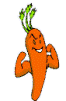 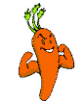 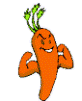   I                             II                            III                          IVEttiği ağır hakaretler               Bu dediklerim ona ağır                  Bu ağır sözlerin                    Taşıdığı paketler   İçime oturdu.                               Geldi                                  karşısında donakaldım.                 çok ağırdı.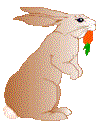  “ Ağır “ sözcüğü kaç numaralı havuçta gerçek  anlamında kullanılmıştır?I               B) II                 C)  III                    D)   IV3-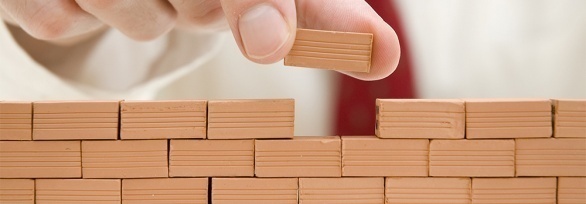  Duvarda eksik kalan yerleri ,içinde sadece gerçek anlamlı sözcükler olan tuğlalarla kapatmak isteyen  Çetin  Usta hangi iki tuğlayı kullanmalıdır?A ) I ve II               B) II ve III       C)  I ve IV              D) II I ve  IV4-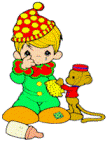                                                                                                                   Ali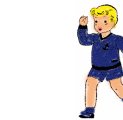 Banu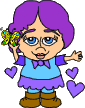 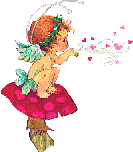        Esra                                                                                                    Derin                              Çocuklardan hangisi cümlesinde sadece gerçek anlamlı sözcükler kullanmıştır? Banu             B) Ali                  C)  Esra                    D)   Derin5-          1                           2                         3                             4Yukarıdaki  cümlelerin hangisinde “ kuru “ sözcüğü gerçek anlamda değildir?   1                  B) 2                  C)  3                   D)   46-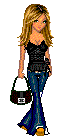 Bade’nin cümlelerinin hangi ikisinde yalnızca gerçek anlamlı sözcükler kullanılmıştır? 1 ve 2            B) 2  ve 4                C)  2 ve 3           D)  1 ve  47-Aşağıdaki cümlelerin hangisinde yan anlamlı bir sözcük kullanılmamıştır?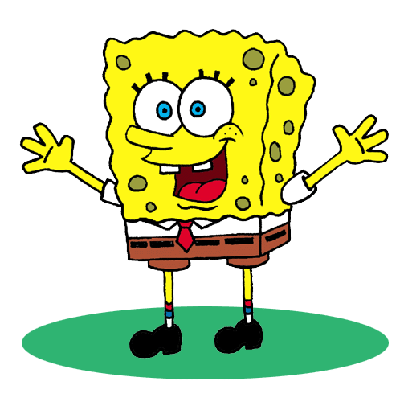          Soruyu farklı bir yolla çözdüm.Ana soruyu çözersek gerisi kolay.Geminin burnu güney sahiline çevrildi.Defterin yapraklarını çevirirken hüzünlendim.8-Aşağıdaki cümlelerin hangisinde altı çizili sözcük yan anlamlı değildir?Bu tepede  piknik yapılır mı canım?     B)  İstanbul Boğazı turistlerin göz bebeğidir.     C)  Salataya iki diş sarımsak attım.     D) Suyun tam gözüne çeşme yapmışlar.9-“ İnce “ sözcüğünü mecaz anlamda bir cümlede kullanınız. Aşağıdakilerden hangisi  doğru cümlelerden biri olabilir?Pencereye ince bir perde asmışlar.Bu ince gömlekle üşürsün.Bu soruya ince bir karşılık verdi.İnce beline bu kemer ne güzel yakıştı.10-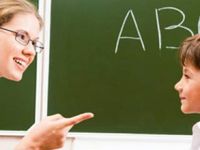 “AYDINLATMAK “ sözcüğü aşağıdaki cümlelerin hangisinde mecaz anlamıyla kullanılmıştır?       A) Öğretmenler yarınlarımızı aydınlatan yol göstericilerdir.       B) Karanlık odayı mumla aydınlattılar.       C) Lambanın aydınlatma ile ilgili görevini unuttun mu?       D) Gece lambasının aydınlattığı ortam da ışık azdı. 11-   Sözcüklerin gerçek anlamlarına yakıştırma yoluyla kazandırılan anlama “yan anlam “  denir.              Yukarıdaki örneklerden hangileri bu tanıma uyar?     A)   1   ve 2                B) 2  ve 3           C)  3  ve 4           D)   1 ve 412-          Hangisi  “ siz –(sız –siz ) “ eki alırsa mecaz anlam kazanır?                  A)   1                  B) 2             C)  3           D)    413-Aşağıda verilen cümlelerden hangisi mecaz anlam ifade etmez?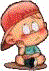 Kapıyı hızla kapatıp  ardına bakmadan gitti.O güzel gözleri beni ömür boyu yakacak.Artık bu kirli işleri bırakmanın zamanı gelmişti.Kardeşimin sözlerine o kadar kırıldım ki anlatamam.14-Aşağıdaki altı çizili sözcüklerden hangisi yan anlamda kullanılmamıştır?Uçağın kanadı arıza yapmıştı. 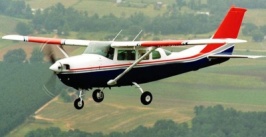 Kapının kolu elimde kalıverdi.Bu baskıda da son şiiri çıkmamış.Temiz kalpli olmanı da çok seviyorum.15-    Can “kesilmek “sözcüğünü kaç farklı anlamda kullanmıştır?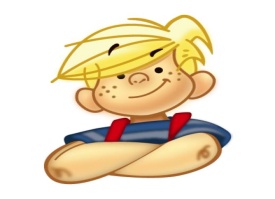 Yaz gelince derenin suyu kesildi.Bu kadar sözden sonra adamın suratı buz kesildi.Bugünlerde başımıza sanatçı kesildi.Dışarıda fırtına kesildi.          A)   2                  B) 1             C) 4            D)  3  16-Koyu bir sohbete dalmışlardı.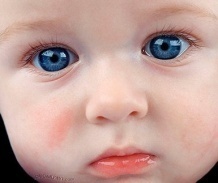 Gökte koyu renk bulutlar toplandı.Kahvesini hep koyu içer. Bebeğin koyu mavi gözleri vardı.Numaralandırılmış cümlelerden hangisinde “ koyu “ sözcüğü mecaz anlamda kullanılmıştır?          A)   1                  B) 2             C)  3           D)    4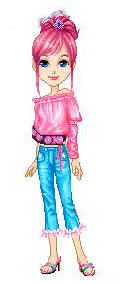 17- “ Kurmak “ sözcüğü aşağıdaki cümlelerin hangisinde  Selen’in cümlesindeki anlamıyla kullanılmıştır?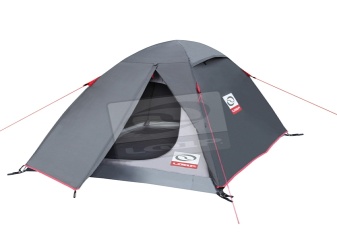 Küçükken hep doktor olma hayalleri kurardım.Annem bu yıl lahana turşusu kurmadı.Sevgi Hanım kendine yeni bir dünya kurdu.Gelen usta dolabı kısa sürede kurdu.18-Fikirleriyle dünyamızı aydınlatıyordu.Gözleri aşırı çalışmaktan ve yorgunluktan kızarmıştı.Söylentiler hep beynini kemiriyordu.Bazen bakışlarında birazdan fırtınalar kopacak gibi oluyordu.                 Hangi cümlede mecaz anlamı yoktur? 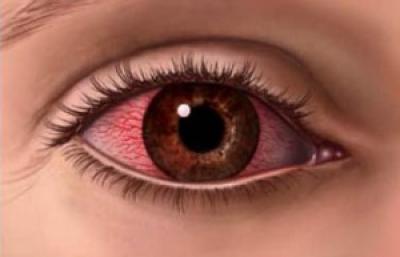            A)   1                  B) 2             C)  3           D)    419-Hangi cümlede “sıkı “sözcüğü “dar “anlamında bir cümlede kullanılmıştır? Sıkı  giyin  , dışarısı  çok soğuk. Babasından  sıkı  bir  azar  işitti. Amcamın  eli  sıkıdır , beş kuruş  vermez. Bu  etek  çok  sıkı , içine  giremem.20-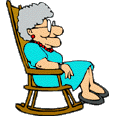 Yaşlı bayanın  kullandığı altı çizili sözcüklerden hangisi yan anlamlı değildir?    A)    yapraklarını      B) daldım        C) başında          D)  göz1-B11-B2-D12-A3-A13-A4-A14-D5-D15-C6-B16-A7-A17-D8-A18-B9-C19-D10-A20-B